Consigne : reconstitue le nom de chaque animal avec les lettres mobiles.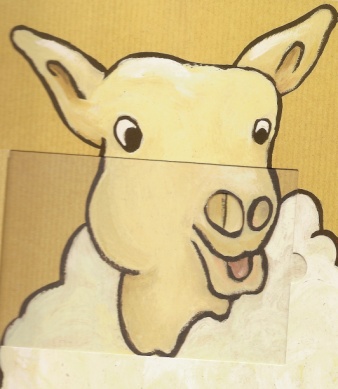 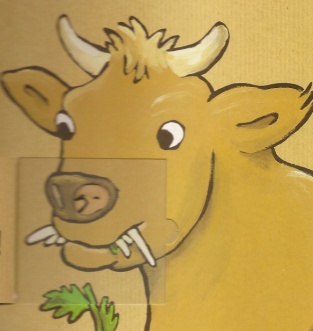 Consigne : relie chaque animal à son objet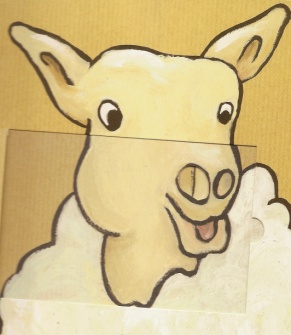 Prénom :		Date :Avec aide Sans aideMOUTONVACHEMOUTONMOUTONMOUTONMOUTONMOUTONMOUTONMOUTONMOUTONVACHEVACHEVACHEVACHEVACHEVACHEVACHEVACHEPrénom :		Date :Avec aide Sans aide